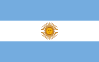 8.8. LEY 2939, LEY MODIFICATORIA DEL CÓDIGO DE FALTAS LEY 233 SANTA CRUZ (ARGENTINA)ARTÍCULO 1.-DERÓGASE el artículo 55 de la Ley 233.